TrexHet toestel bestaat uit een basis van metaal met gesatineerd gehard veiligheidsglas. De behuizing is vervaardigd uit witgelakte staalplaat (RAL 9003). Het toestel kan optioneel worden voorzien van doorvoerbekabeling 1F of 3F en is beschikbaar met noodunit M1h of M3h. Het toestel is ATEX gecertificeerd: Group II, Category 2 (zone 1, 21 en 2,22) voor volgende omgevingen:
II 2G Ex db eb mb op is IIC T4 Gb with disconnector
II 2D Ex tb IIIC T68°C DbII 2G Ex eb mb op is IIC T4 Gb without disconnectorII 2D Ex tb IIIC T68°C DbBeschikbaar in volgende afmetingen:
730x115x3001300x115x300
Beschermingsgraad:	IP66
Slagvastheid:		IK10 30J
Levensduur LEDS:		L80B50 75.000h bij ta=55°C			L70B50 110.000H bij ta=55°CLichtkleur:		CRI80 4000K
 Certificaten:		ATEX AR19ATEX004
Omgevingstemperatuur:	-40°C tot 55°C
Garantie:		5 jaar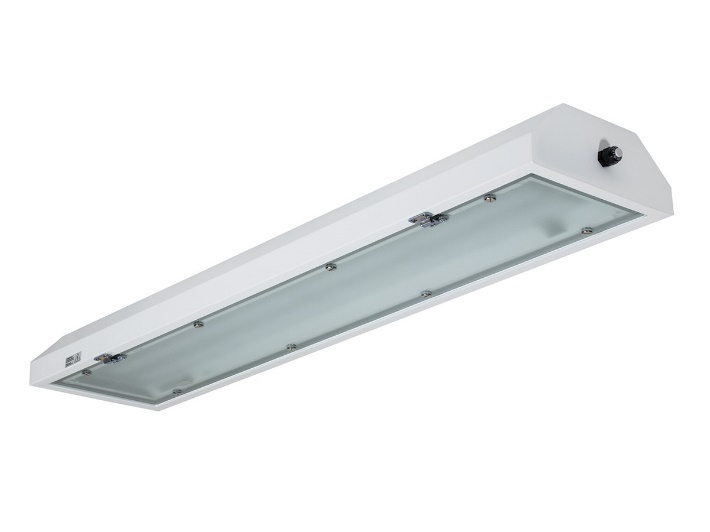 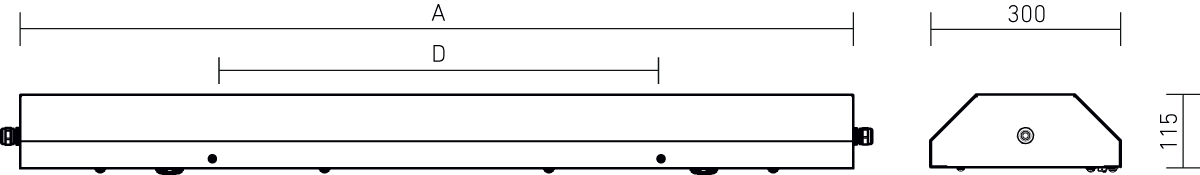 